OBILJEŽAVANJE VAŽNIH DATUMANOSITELJINAČIN REALIZACIJEVREMENIKFoto dokumentSVJETSKI DAN MIRAUčenici PO Malo Trojstvo i razrednicaUčenici su radili plakat te razgovarali o onome koje dobre osobine žele svim ljudima u svijetu, a koje svakako ne žele.21.9.2016.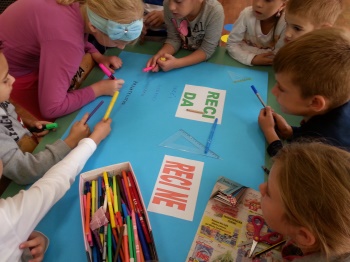 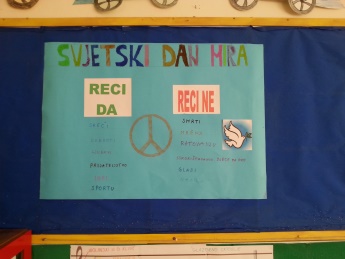 PRVI DAN JESENIUčenici PO Malo Trojstvo i razrednicaUčenici su tokom tjedna skupljali jesenske motive i u školi izrađivali Jesenku te ukrašavali jesenski kutak.23.9.2016.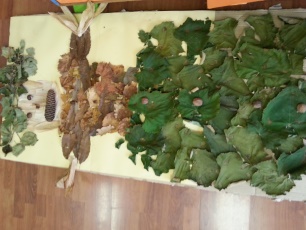 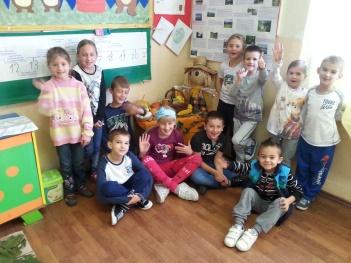 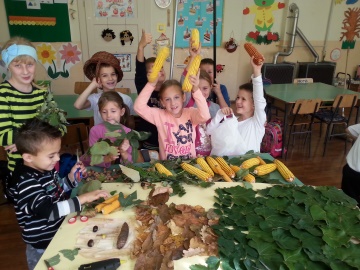 DJEČJI TJEDANUčenici PO Malo Trojstvo i razrednicaUčenici su crtali dječja prava i radili plakat te su na kraju tog tjedna pisali poruke i slali balonom u svijet.3.10.-7.10.2016.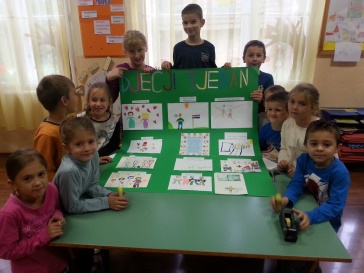 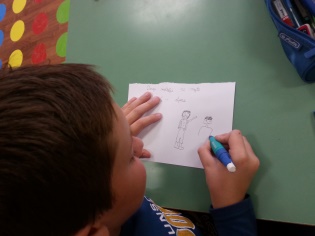 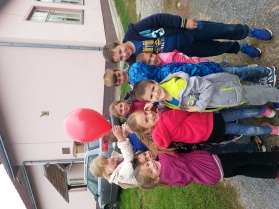 DANI KRUHA I ZAHVALNOSTI ZA PLODOVE ZEMLJEUčenici PO Malo Trojstvo i razrednicaUčenici su mijesili tijesto, razgovarali o procesu pretvorbe zrna žita do brašna i kruha, pekli hot dogove i slasno se zasladili.14.10.2016.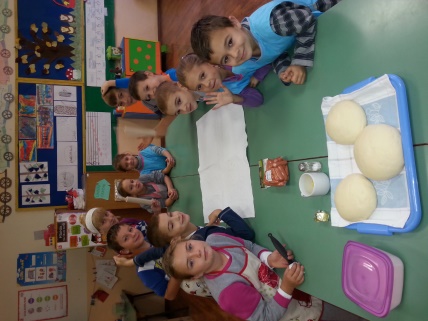 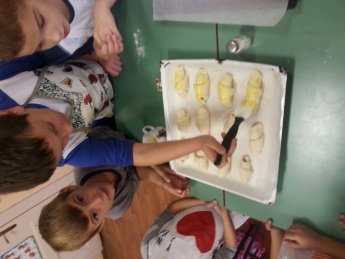 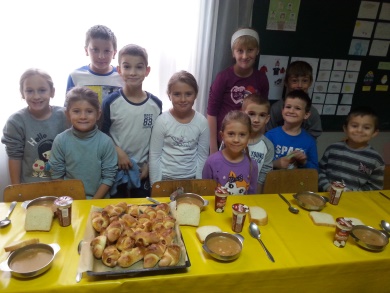 DAN JABUKAUčenici PO Malo Trojstvo i razrednicaUčenici su gulili jabuke i zajedničkim snagama pripremali zdravi ukusni smothie i pekli savijaču od jabuka.21.10.2016.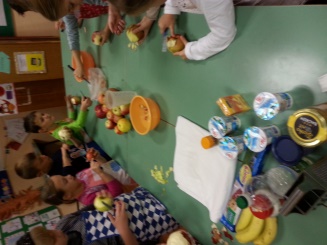 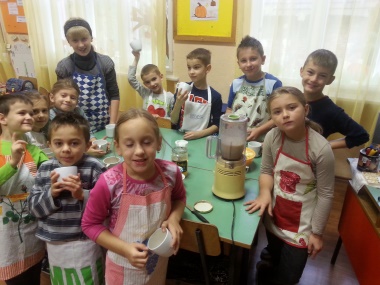 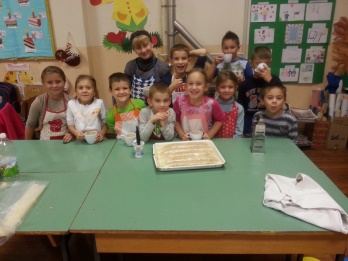 MEĐUNARODNI DAN KNJIŽNICAUčenici PO Malo Trojstvo i razrednicaUčenici su posjetili knjižnicu gdje im je knjižničarka govorila o knjižnici i pravilima posudbe i vraćanja te su proučavali časopise, slikovnice i enciklopedije.25.10.2016.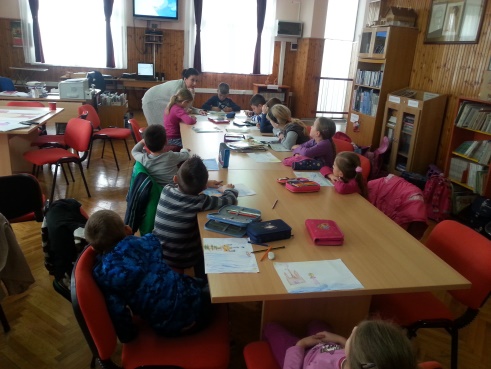 PRIREDBA POVODOM SVETOG NIKOLEUčenici PO Malo Trojstvo i razrednicaUčenici su sudjelovali na priredbi u dvorani svojom točkom „U noći svetog Nikole“5.12.2016.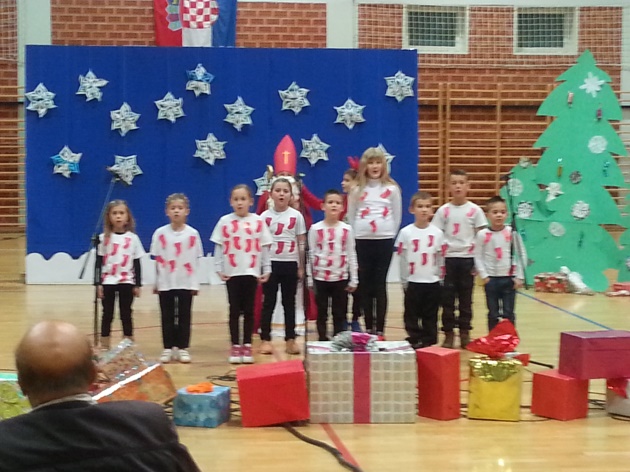 BOŽIĆNA RADIONICA U PO MALO TROJSTVOUčenici PO Malo Trojstvo, razrednica, roditeljiUčenici zajedno sa svojim mamama izrađivali su ukrase za bor i za prodaju.16.12.2016.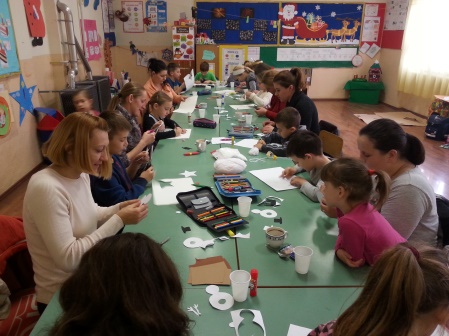 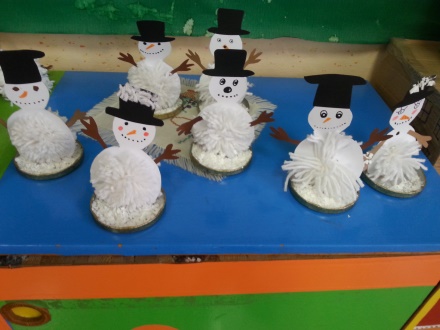 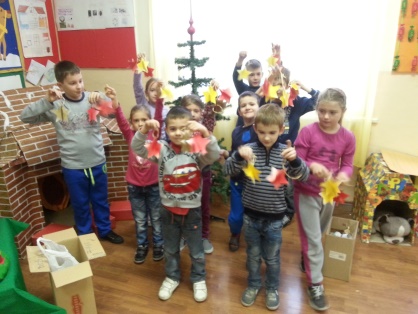 BOŽIĆNA PRIREDBA U PO MALO TROJSTVOUčenici PO Malo Trojstvo i razrednicaUčenici PO Malo Trojstvo, zajedno sa svojom učiteljicom, svake godine priređuju božićnu priredbu, kako bi razveselili svoje roditelje i mještane, te im zaželjeli sretne nadolazeće blagdane.  I ove godine, priredbu su priredili u Vatrogasnom domu Malo Trojstvo. Na kraju priredbe mame su priredile kolače, kojima se počastili svi prisutni!22.12.2016.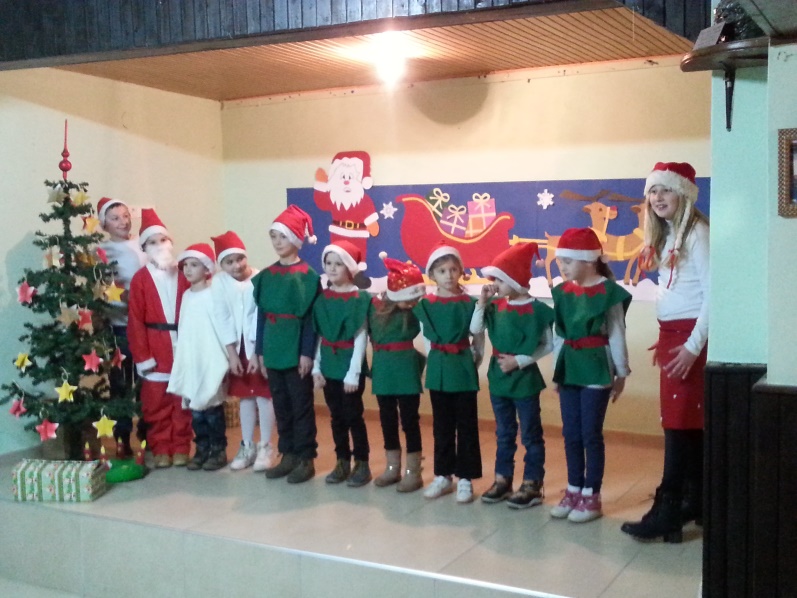 